Общее описание и статус внедрения государственных мер поддержки и банковских мер поддержки по состоянию на 27.04.2020       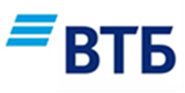 Программа 410 («1/3»)Программа 422 («на зарплату»)Закон 106-ФЗРеструктуризация на условиях банка (не госпрограмма)Программа стимулирования АО Корпорации МСППрограмма 1764Ключевой документ, вступление в силуПостановление Правительства РФ (далее – ПП РФ) №410 от 02.04.2020 (вступило в силу 11.04.2020) ПП РФ № 422 от 02.04.2020 (вступило в силу 02.04.2020)Федеральный закон №106 ФЗ от 03.04.2020 (вступил в силу 03.04.2020)Решения  БанкаРешение совета Директоров Корпорации. Улучшения утверждены 09.04.2020.ПП РФ № 1764 от 30.12.2028 с учетом изменений №372 от 31.03.2020Сфера примененияДействующие кредитные соглашения заключенные до 01.04.2020 с Клиентами МСП* из числа Пострадавших отраслей без ограничения по целям - Клиент МСП это клиент, находящийся в Реестре МСП Кредитные соглашения заключенные с 30 марта 2020 г. по 1 октября 2020 г. с Клиентами любой категории бизнеса (микро, малый, средний, крупный) из числа Пострадавших отраслей (см.ниже) Действующие кредитные соглашения заключенные до 03.04.2020г.  с Клиентами МСП из числа Пострадавших отраслей Реструктуризация осуществляется по обращению заемщика.Действующие кредитных сделки Банка с клиентами, на которых не распространяется 106-ФЗ (т. е. клиент не субъект МСП из Пострадавшей отрасли).Доп. соглашение к КС с возможностью отсрочки изменений обеспечительных документов до 45 дней и одобрений до 30 дней.Новые кредитные соглашения с Клиентами МСП на цели пополнения оборотных средств, инвест.кредиты, рефинансирование Новые кредитные соглашения или действующие кредитные соглашения, заключенные не ранее 01.01.2019г. на цели пополнения оборотных средств, инвест.кредиты, рефинансирование.Отраслевые ограниченияОсуществляет деятельность в Пострадавшей отрасли (перечень установлен Правительственной комиссией):  авиаперевозки, аэропортовая деятельность, автоперевозки; культура, организация досуга и развлечений; физкультурно-оздоровительная деятельность и спорт; деятельность туристических агентств и других организаций в сфере туризма; гостиничный бизнес; общественное питание; организации дополнительного образования и негосударственные образовательные учреждения;деятельность по организации конференций и выставок; деятельность по предоставлению бытовых услуг населениюДеятельность в области здравоохранения (стоматология)Розничная торговля непродовольственными товарамиОсуществляет деятельность в Пострадавшей отрасли (перечень установлен Правительственной комиссией):  авиаперевозки, аэропортовая деятельность, автоперевозки; культура, организация досуга и развлечений; физкультурно-оздоровительная деятельность и спорт; деятельность туристических агентств и других организаций в сфере туризма; гостиничный бизнес; общественное питание; организации дополнительного образования и негосударственные образовательные учреждения;деятельность по организации конференций и выставок; деятельность по предоставлению бытовых услуг населениюДеятельность в области здравоохранения (стоматология)Розничная торговля непродовольственными товарамиОсуществляет деятельность в Пострадавшей отрасли (перечень установлен Правительственной комиссией):  авиаперевозки, аэропортовая деятельность, автоперевозки; культура, организация досуга и развлечений; физкультурно-оздоровительная деятельность и спорт; деятельность туристических агентств и других организаций в сфере туризма; гостиничный бизнес; общественное питание; организации дополнительного образования и негосударственные образовательные учреждения;деятельность по организации конференций и выставок; деятельность по предоставлению бытовых услуг населениюДеятельность в области здравоохранения (стоматология)Розничная торговля непродовольственными товарамиОтсутствуютНе осуществляет деятельность по ч. 3 ст. 14 209-ФЗ (кредитные организации, страховой организации, инвестиционные фонды, НПФ, ломбарды, игорный бизнес и т.п.)Осуществляет деятельность в 20-ти приоритетных отраслях/видах деятельности Суть программы и что получает заемщик Заемщику предоставляется возможность уплаты процентов в объеме 1/3 от действующей кредитной ставки по двум вариантам:1) отсрочка  уплаты основного долга, при этом платежи по процентам уплачиваются согласно графику в размере 33%2) отсрочка уплаты основного долга и процентовКредит на выплату зарплаты и обязательных начислений на нее на условиях:- срок  не более 12 мес.- погашение основного долга либо единовременно, либо по графику, начинающемуся не ранее 01.10.2020;- ставка 0% на  6 мес. но не позднее 30.10.2020, -обеспечение – поручительство ВЭБа на 75% долга.- запрет на все комиссии и сборы, кроме штрафов за нарушение условий КС.Безусловное право автоматически получить отсрочку погашения основного долга и процентов на срок не более 6 месяцев (дату начала определяет заемщик) при обращении в банк. При этом,- право на обращение действует до 30.09.2020 Условия отсрочки основного долга:Устанавливаются решением Банка, с учетом возможности: «переноса платежей, срок уплаты которых приходится на период с 01.03.2020г. до 30.04.2021г., на срок не более 365 дней  по основному долгу, на срок не более 180 дней по процентамКредит по фиксированной льготной ставке не более 8,5% на следующих основных условиях:- срок не ограничен- цели инвестиции, оборотные цели, рефинансирование инвест.кредитов и оборотных кредитов.Кредит по фиксированной льготной ставке не более 8,5% на следующих основных условиях:- срок 3 года на пополнение оборотных средств, 10 лет на инвестиции- цели инвестиции, оборотные цели, рефинансирование инвест.кредитов и оборотных кредитов.